GÜVENLİKİnsanları toplum halinde yaşamaya iten en önemli sebeplerden biri güvenlik ihtiyacıdır.  	Güvenliği kısaca tanımlamak istersek; tehlikelerden uzak, emin ve rahat olma, toplumun maddi düzenini sağlamak ve korumak anlamına gelir.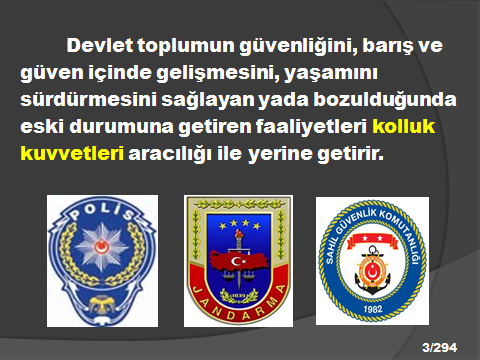 GÜVENLİK İHTİYACININ BELİRLENMESİNDE DİKKATE ALINACAK ETKENLER1. İç etkenler2. Dış etkenlerİÇ ETKENLER1. Çalışanlardan kaynaklanan etkenler: (Çalışanların sayısı, eğitim, kültür seviyeleri, 2. Çalışma ilişkilerinden kaynaklanan etkenler.  (Çalışanların motivasyonu ve sadakatleri, sendikal çalışmalar, işçi-işveren İlişkileri)3. Üretimden kaynaklanan etkenler. (Üretilen mal ve hizmetin miktarı, faaliyet alanının hassasiyeti)4. Fiziki etkenler. (İşletmenin kuruluş tarzı, yerleşim şekli, aydınlatma durumu)DIŞ ETKENLER1. Beşeri etkenler (Bölge halkının sosyo-kültürel yapısı, göç durumu, ekonomik durumu)2. Güvenlik etkenleri (Çevredeki güvenlik kuvvetlerinin konumu, işletmenin güvenlik ihtiyacı, işlenen suçların cins ve miktarı)3. Fiziki etkenler (Komşu işletmelerin konumu, arazinin durumu, yol, dere, boru hattı, iklim özellikleri, duvar, tel örgü, gözetleme kulesi, nokta, devriye imkanı, trafik akışı, çevrenin ıssız veya hareketli olması)KORUYUCU GÜVENLİK ÖNLEMLERİ1. Personel güvenliği,2. Fiziki güvenlik,3. Sabotaj ve terör olaylarından koruma, 4. Yangından korunma,5. Evrak güvenliği,ÖZEL GÜVENLİĞİN KOLLUK HİZMETLERİNDEKİ KONUMUKOLLUK ÇEŞİTLERİ1. Genel Kamusal Kolluk: Polis, Jandarma, Sahil güvenlik.2. Özel Kamusal Kolluk: Belediye zabıtası, Gümrük muhafaza, Orman muhafaza, Liman zabıtası3. Yardımcı Kamusal Kolluk: Köy korucuları, çarşı ve mahalle bekçileri, gemi kaptanları.4. Özel Güvenlik Görevlisi : 5188 Sayılı Kanuna Tabii Özel Güvenlik Görevlileri.5. Adli Kolluk: 5271 sayılı CMK. kapsamına girenler.6. Fahri Kolluk: CMK Madde 90’a göre suçüstü yakalama yapanlar, meşru müdafaa hakkını kullananlar, zilyetliğine yapılan saldırıyı defedenler.ÖZEL GÜVENLİK KURULUŞLARI1. Özel Güvenlik Birimi: Bir kurum ve kuruluşun güvenliğini sağlamak üzere  kendi bünyesinde kurulan birimdir. 2. Özel Güvenlik Şirketi: Hisseleri nama(Pay sahibine) yazılı ve faaliyet alanı koruma ve güvenlik olan üçüncü kişilere hizmet vermek üzere kurulan ticari şirketlerdir.3. Alarm İzleme Merkezi: Konut, işyeri ve tesislerin güvenliğini sağlamak amacıyla teknik, elektronik donanım kullanarak izleme yapan işletmelerdir. Genel kolluğa bilgi vermek zorundadırlar.4. Özel Güvenlik Eğitim Kurumları: Özel güvenlik görevlileri ve yönetici adaylarına özel güvenlik eğitimi vermek üzere İçişleri Bakanlığının izni ile kurulan eğitim kurumlarıdır.5. Özel Güvenlik Yöneticisi: Özel güvenlik şirketlerinde özel güvenlik görevlilerine emir ve komuta etmek, güvenlik tedbirlerini planlamak, görevlileri değiştirme yetki ve sorumluluğuna sahip yöneticiler ile eğitim kurumlarındaki  eğitimden sorumlu olan kişilerdir.6. Özel Güvenlik Görevlisi: 5188 sayılı özel güvenlik hizmetlerine dair kanun kapsamında özel koruma ve güvenlik hizmetlerini yerine getirmek amacıyla istihdam edilen kişilerdir.ÖGG GÖREVDE DİKKAT ETMESİ GEREKEN HUSUSLAR :1. ÖGG görev anında üniforma giymek zorundadır. Spor müsabakalarında, konser ve sahne gösterilerinde üniformanın üzerine, arkasında ‘ÖZEL GÜVENLİK’ ibaresi yazılı ışığı yansıtan yelek giyer. Özel güvenlik komisyonunun izni ile görev alanında sivil kıyafet giyebilir.2. ÖGG.si kimlik kartını görev alanı ve süresi içerisinde herkesin görebileceği şekilde yakasına takmak zorundadır. 	Aynı zamanda silahlı olarak görev yapıyorsa, ‘ÖZEL GÜVENLİK SİLAH TAŞIMA/ BULUNDURMA BELGESİ’ ni de yanında taşımak zorundadır.3. Mülki idare amirleri; ÖGG tarafından korunan yerlerde can ve mal güvenliği ciddi şekilde tehlikeye düşerse kolluk kuvvetlerini görevlendirebilir. 	Bu şekilde ÖGG mülki idare amirinin ve genel kolluğun en üst amirinin emrine girerler.GÜVENLİK TEDBİRLERİNDE AMAÇ ;Suçun oluşmasını önlemek, alınan bütün tedbirlere rağmen suçun meydana gelmesi halinde ise suçlunun en kısa sürede yakalanmasına yardımcı olmaktır. 	Bu amaç kapsamında; Suç işleme eğiliminde olan kimselerin yasadışı faaliyetler için bulabilecekleri fiziksel fırsatların ortadan kaldırılması ve suç işleme azim ve güvenlerinin kırılması hedeflenir.Bu durumda, Özel Güvenlik Birimleri; suç işlenmesine uygun şartları ortadan kaldırmak, suç işlemek isteyenlerin azim ve güvenlerini kırmak, buna rağmen işlenen suçlarda zararı en aza indirmek ve suçluları suç delilleriyle yakalayabilmek için; devriye hizmeti ve nokta hizmeti şeklinde görev yaparlar.DEVRİYENİN TANIMI ;Görev alanı içinde genel güvenliği korumak, suç işlenmesini önlemek, işlendikten sonra müdahale etmek, vatandaşlara yardımcı olmak ve kendisine verilen diğer görevleri yapmak üzere, Sorumluluk bölgesinde resmi veya sivil kıyafetle, yaya veya motorize şeklinde dolaşarak görev yapan, kuvveti en az iki kişiden oluşan personele devriye denir.DEVRİYE GÖREVLİSİMuayyen bir bölgeyi, bölge içindeki bina ve tesisleri gezerek gözetleme, dinleme ve koruma ile görevli olan birden fazla güvenlik görevlisidir.DEVRİYE BÖLGESİDevriyenin görev yaptığı, sorumluluğuna verilmiş sınırları belli olan hususi bölgeye denir.DEVRİYE GÜZERGÂHIDevriye bölgesinde yetkili amir tarafından önceden yapılan plan gereği sınırları tespit edilmiş belirli bir yol haritasına denir.                 DEVRİYE HİZMETİDevriyenin ana fikri ‘Korumak ve Hizmet Etmektir’. 	Devriye hizmeti 24 saat aralıksız bir şekilde, üniformalı olarak yapılan bir görev ve hizmettir. DEVRİYE HİZMETİNİN AMACI1. Suçları önlemek.2. Suçların işlenmesi için elverişli fiziksel koşulları ortadan kaldırmak veya azaltmak.3. Caydırıcılık yoluyla suçların işlenmesini daha zor hale getirmek.4. Suç işlenmesi halinde, elde edilecek kazancı azaltmak.5. Suçluların yakalanma riskinin arttırmak.6. Vatandaşların can ve mal emniyetini sağlamak.7. Kamu düzenini sağlamak.8. Genel asayişi sağlamak.9. Halkla ilişkileri geliştirmek.10. Vatandaşlara güven vermek.11. Kendilerini emniyet ve huzur içinde hissetmelerine yardımcı olmak.12. Temel hak ve hürriyetlerin kullanılması için uygun ortamın oluşmasına katkıda bulunmak.13. Olaylara müdahale etmek.14. Suçların devamına engel olmak.15. Suçluları yakalamak.16. Özel güvenlik hizmetlerinin etkinliğini arttırmak.17. Genel kollukla işbirliği kurmak ve geliştirmek.18. Vatandaşların desteğini ve katılımını Sağlamak.19. Özel güvenlik tedbirleri konusunda toplumsal duyarlılığın oluşmasında katkıda bulunmak.Özet olarak;  korumakla yükümlü olunan bölgede mevcut düzeni korumak, güvenliği tehlikeye düşürmeye yönelik olayları önlemek veya olay olduktan sonra, görevli olduğu bölgede takip etmek, sanığını yakalamak, olay yerini ve suç delillerini korumak, yardım isteyenlere yardım etmektir.DEVRİYENİN GENEL OLARAK DİKKAT EDECEĞİ HUSUSLAR;1. Yüksek seviyede görünür olmalı,2. Tanımlanabilir olmalı, 3. Suç sonrası müdahaleye hazır olmalı,4. Tutum ve davranışlarına dikkat etmeli,5. Sistemli ve devamlı olmalı,6. Görev bölgesini çok iyi tanımalı,7. Görev bölgesinin tamamını kontrol altında tutmalı,8. Suçla ilgili endişe ve korkuya yol     Açmamalı,9. Potansiyel suçlular tarafından önceden tahmin edilemez olmalı,10.Vatandaşların desteğini ve katılımını sağlamalıdır.DEVRİYE ÇEŞİTLERİ1. Yaya devriye.2. Araçlı devriye.3. Motosikletli devriye.4. Bisikletli devriye.5. Atlı devriye.6. Sahil devriyesi.7. Köpekli devriye.8. Hava devriyesi.9. Kombine devriye. (Yaya ve araçlı devriyelerin birlikteliğinden oluşur.)DEVRİYE YÖNTEMLERİ1. Planlı devriye, 2. Olağan (Rutin) devriye,3. Dairesel devriye,4. Geri dönüşlü devriye,DEVRİYE YÖNTEMLERİ1. Planlı devriye:  	Önceden yetkili amir tarafından belirlenip, devriye personelinin uyması istenen belirli güzergâhlara bağlı kalmak üzere uygulanır. Potansiyel suçlular tarafından tahmin ve takip edilebilen bir devriye yöntemidir.2. Olağan (Rutin) devriye:      	       Devriye görevini yerine getirirken herhangi bir plan ve programa bağlı kalmadan, önceden belirlenmiş bir güzergah içerisinde hareket etmeden devriye bölgesinin tamamen rutin ve rasgele bir şekilde gezilmesidir. NOT: Rutin devriye modelinde, devriyenin neyi, ne zaman ve nasıl yapacağına ilişkin belirli bir plan olmadığı için potansiyel suçlular tarafından önceden tahmin edilebilme olasılığı da bulunmamaktadır.3. Dairesel devriye;      	Devriye alanının merkezinden dışarı doğru açılan daireler halinde, ya da dışarıdan içeri (merkeze) doğru daralarak yaklaşan daireler halinde yerine getirilir.4. Geri dönüşlü devriye; 	Bu devriye yöntemi önceden tahmin edilmeyen ani dönüş yapılarak uygulanır.     	Potansiyel suçluların tahmin ve planlarını bozduğu için caydırıcılığı yüksektir.DEVRİYENİN GÖREV ÖNCESİ HAZIRLIĞI1. Psikolojik hazırlık.	Görev bölgesinde bulunan halk, bina, tesis hakkında bilgi sağlaması.2. Zihinsel hazırlık.	Aranan şahıslar, çalıntı araçlar, işlenen suçlarda kullanılan yöntemler hakkında bilgi sahibi olunması.3. Fiziksel ve teknik hazırlık.	Kılık, kıyafet, teçhizat, araç ve gereç kontrolünün yapılması.DEVRİYENİN TEÇHİZATI1. Kelepçe,2. Çelik yelek (Hassas görevler için.)3. Haberleşme cihazları (telsiz, cep tel.)4. Not defteri ve kalem.5. El feneri ve yedek pil,6. Cop ve projektör,7. Düdük.8. Silah (silah taşıma izni bulunan)9. Görevin şekline göre diğer ihtiyaç duyulabilecek malzeme,DEVRİYENİN GÖREVLERİ1. Önleyici görevler.2. Koruyucu görevler.3. Yardım görevleri.4. Adli görevler.ÖNLEYİCİ GÖREVLER1. Koruma ve güvenliğini sağladıkları alanlara girmek isteyenleri duyarlı kapıdan geçirmek, bu    kişilerin üstlerini detektörle aramak, eşyalarını X-Ray cihazından geçirmek.2. Toplantı, konser, spor müsabakası, sahne gösterileri ve benzeri etkinlikler ile düğün törenlerin de kimlik kontrolü yapmak.3. Suç işlenmesini önlemek, potansiyel suçluları caydırmak ve tedirgin etmek amacıyla hava meydanı, liman, gar, istasyon ve terminal gibi toplu ulaşım yerlerinde şüpheli gördükleri kişilerin kimlik kontrolünü yapmak.4. Durumları şüpheli eskici ve bohçacıları dikkatle izlemek.KORUYUCU GÖREVLER1. Toplumsal içerikli toplantı ve gösterilerde önleyici tedbirler almak.2. Kalabalıkların kontrolünü sağlamak.3. Kamu düzenini sağlamak.4. Yangın, sel ve benzeri doğal afetlerde, yağma, hırsızlık vb. risklere karşı sorunlu bölgeyi kontrol altına almak.5. Terkedilmiş veya bulunmuş eşyayı emanete almak.6. Zihinsel veya fiziksel bazı eksiklik veya sorunu olan kişileri, kendisine zarar vermesin diye koruma altına almak.7. Genel kolluk kuvvetlerine derhal bildirmek şartıyla, aramalar sırasında suç teşkil eden veya delil olabilecek yada suç teşkil etmemekle birlikte tehlike oluşturabilecek eşyayı emanete almak ve korumak.8. Kontrol ve gözetleme fonksiyonlarını yerine getirmek.9. Bina ve tesislerde önleyici ve koruyucu hizmeti sağlamak.10. Korunması sağlanan bina ve tesislere taşınması ve bulundurulması yasaklanan veya tehlike olan her türlü silah, patlayıcı madde veya eşyanın sokulmasına engel olmak.11. Bina ve tesisleri kontrol etmek.12. Potansiyel tehlike oluşturabilecek su, havagazı, doğalgaz, elektrik ve radyoaktif kaçak ve sızıntıları kontrol etmek.13. Boş veya terk edilmiş yerleri kontrol etmek.14. Toplantı, miting, sahne gösterileri, spor karşılaşmaları, festival, düğün ve para nakillerinde görev yapmak.YARDIM GÖREVLERİ1. Kaybolan, yer soran ve benzeri isteklerde bulunan vatandaşlara yardım etmek.2. Yardım isteyenler ile yardıma muhtaç olanlara yardım etmek.3. Kaza, yangın, doğal afet ve benzeri durumlarda görevlilere yardım etmek.4. Trafik kazası, yangın, doğal afet ve benzeri durumlarda yaralılara ve yardıma ihtiyaç duyulanlara yardım etmek.5. Yer ve yol sormak isteyenlere gerekli bilgileri vermek ve yardımcı olmak.6. Hastalık veya kaza ve benzeri bir sorundan dolayı düşüp kalan, yerine gitmeye kuvveti olmayan kimseleri uygun araçlarla ikamet ettikleri yere; acil tedaviye ihtiyaç duyanları ise yardım merkezlerine götürmek veya göndermek.7. Sokaklarda dolaşan ve oturduğu yeri tarif edemeyenleri genel kolluğa bildirmek.8. Serseri gibi dolaşan ve kimsesiz oldukları anlaşılan çocuk ve çalışamayacak durumda olanları genel kolluğa bildirerek bakımevi gibi sosyal kuruluşlara yerleştirilmesine yardımcı olmak.9. Yangın, deprem gibi doğal afet durumlarında ve imdat istenmesi halinde görev alanındaki işyeri ve konutlara girmek. 10. İntihar olayında olduğu gibi kişilerin kendilerine zarar vermemesi için gerekli önlemleri almak.ADLİ GÖREVLERİ1. Bir suç işlenmesi halinde, olaylara müdahale etmek.2. Olay yerindeki iz ve delilleri korumak.3. Olay yerinin korunması ile ilgili işlemlerin yapılmasına engel olan, alınan tedbirlere aykırı davranan kişileri yakalamak ve gözaltına almak.4. Görev alanında, haklarında yakalama, tutuklama veya mahkumiyet kararı bulunan kişileri aramak ve yakalamak.5. Aranan kişileri yakalamak amacı ile hava meydanı, liman, gar, istasyon ve terminal gibi toplu ulaşım tesislerinde kimlik sormak.6. Suç oluşturabilecek veya delil olabilecek eşyaya el koymak.7. Genel kolluğa derhal bildirmek şartıyla aramalar sırasında suç teşkil eden veya delil olabilecek eşyayı emanete almak.8. Kuşkulu cisim, paket, çanta ve benzeri şeyler görüldüğünde genel kolluğa bilgi vermek.9. Şüphelilerin muhafazası esnasında dışarıdan herhangi bir saldırıya maruz kalmaması için gerekli önlemleri almak.DEVRİYENİN DİKKAT ETMESİ GEREKEN KİŞİ VE GRUPLAR;1. Avare kişiler.2. Kalabalıklar.3. Provokatörler.4. Sorunlu gençler.5. Özel farklı sorunlu kişiler.6. Bilinen suçlular.DEVRİYE GÖREVİ YAPILIRKEN DİKKAT EDİLMESİ GEREKEN HUSUSLAR1. Devriyenin dış görünüşü temiz ve düzgün olmalı,2. Karşılaşılabilecek olaylarla ilgili yapılması gerekenleri çok iyi bilmeli,3. Görev ve yetkilerin mesleki ve hukuki çerçevesi çok iyi bilinmeli,4. Görev için gerekli araç ve gereçler eksiksiz ve tam olarak alınmalı,5. İlgili amirler ve diğer devriyelerle olan iletişim düzenli ve sistemli yapılmalı,6. Devriye hizmeti ilke olarak üniformalı yapılmalı,7. Devriye hizmeti en az iki personel tarafından yapılmalı,8. Devriye, bölgesinde vatandaşlar tarafından görünür olmalı,9. Görev bölgesindeki kişilerle irtibat halinde bulunulmalı,10. Devriye, herkesin rahatça yaklaşıp konuşabileceği bir yaklaşım içerisinde olmalı,11. Çevre dikkatle incelenmeli,12. Anonslara karşı duyarlı olmalı,13. Meydana gelebilecek ani olaylara karşı duyarlı ve tehlike halinde anında müdahale etmeye hazır olmalı,14. Dikkat dağıtacak avarelikten ve vatandaşlarla uzun konuşmalardan sakınılmalı,15. Anormal,  olağandışı, olması gereken yerde bulunmayan şeyler konusunda uyanık olunmalı,ŞÜPHELİ ŞAHIS BELİRTİLERİ1. Mevsime uygunsuz giyinmesi,2. Üst üste elbise giymesi,3. Peruk, siyah gözlük gibi kamufle edici aksesuarlar takması,4. Kişilerin kullandıkları araç, eşyalar, giyim kuşamı, sosyal statü vs. bulunduğu ortam ve fiziki görünüşüyle uyumlu olmaması,ŞÜPHELİ ŞAHISLAR1. Normal olmayan bir yer ve zamanda bir şeyler götüren, taşıyan kişiler,2. Düzenli olarak belirli yerlerde çanta taşıyan kişiler,3. Çok geç saatte ve anormal vakitte dolaşan insanlar,4. Arabaların kapı ve cam kilitlerini kurcalayan kişiler,5. Caddede veya otoparkta yürürken sürekli araçların veya işyerlerinin içini kontrol eden kişiler,6. Bir araçtan diğerine lastik veya parça değiştiren kişiler,7. Kullandıkları araca veya üzerlerindeki kıyafete aşina görünmeyen veya acemi tavırlar sergileyen kişiler,8. Devriyenin hareket veya davranışlarına dikkat gösteren kişiler,9. Devriye ile karşı karşıya gelmemek için çaba gösteren kişiler,10. Davranışlarında tedirginlik ve huzursuzluk sezilen kişiler,ŞÜPHELİ ARAÇ KONTROLÜNDE DİKKAT EDİLECEK HUSUSLAR1. Araçların plaka, marka ve modellerinin kaydedilmesi alışkanlık haline getirilmeli,2. Aracın çalıntı olup olmadığı genel kolluk vasıtasıyla kontrol edilmeli, 3. Aracın yeri, yönü ve konumu kayıt edilmeli,4. Araç tescil bilgileri kontrol edilmeli,5. Aracın iç kısmında hırsızlık malzemesi, araştırma konusu olayla ilgili herhangi bir delil olup olmadığı kontrol edilmeli,6. Aracın camları ve çevresi kontrol edilmeli,7. Araç lastikleri kontrol edilmeli,8. Çalışır durumda park etmiş araçların;      a) İçinde patlayıcı madde olabilir.                                                b) Terk edilmiş bir araç olabilir.      c) Hırsızlara davetiye çıkarmaktadır.      d) Yakın bir yerde suç işleniyor olabilir. . Park halinde içinde insan uyuyan araçlar dikkatle incelenmeli ve takip edilmelidir.      a) İçindeki şahıs ölü olabilir.      b) Kaçak ve aranan şahıslar saklanıyor olabilir.          c)  Cinayet veya cinayet teşebbüsü meydana gelmiş olabilir.BİNA KONTROLÜNDE DİKKAT EDİLECEK HUSUSLAR1. Sabotaj amaçlı kullanılan maddelerin bırakılabileceği (saklanabileceği) yerler dikkatli kontrol edilir.2. Çatı katı ve pencereler kontrol edilir.3. Karanlık ortamlar kontrol edilir.4. Güvenliğe yardımcı çevre aydınlatmaları kontrol edilir.5. Görünürdeki pencereler kontrol edilir.NOKTA HİZMETİNOKTA: Kamu düzeninin korunması, suçların önlenmesi, özel dikkat gösterilmesi gereken belirli yerlere karşı yapılabilecek saldırıların önlenmesi ve çevre sakinlerine güven verilmesi amacıyla özel olarak belirlenmiş, belirli ve sınırlı bir alanda kurulan görev yerine nokta, burada sabit ve üniformalı olarak yerine getirilen hizmete ise nokta hizmeti denir.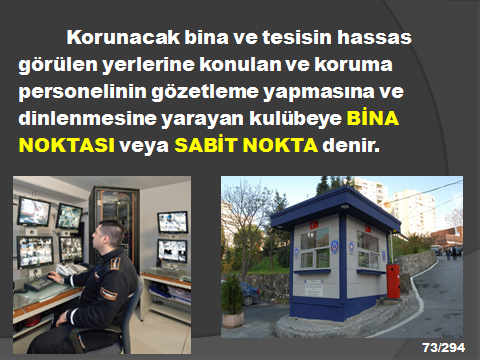 NOKTA HİZMETİNİN AMACI;Nokta görevlileri önleyici, caydırıcı ve koruyucu bir görevi yerine getirmektedir. Bu çerçevede nokta hizmetinin amacı Saldırı veya diğer her türlü yasal olmayan eylemlere karşı görev yapılan bina ve tesisleri korumak, suç işleme düşünce ve eğiliminde olan kişilere karşı caydırıcı olmak ve görev yerinde meydana gelen olaylara müdahale etmek.NOKTA KURULACAK YERLER1. İnsanların toplu olarak bulunduğu çarşı, pazar, park, istasyon, iskele, toplantı, spor karşılaşması, düğün ve cenaze törenleri ve benzeri yerler,2. Mezarlıklar gibi ıssız, tenha ve aynı zamanda potansiyel suç ve saklanma yerleri,3. Mali, iktisadi ve sanayi tesislerin bulunduğu yerler,4. Koruma hizmeti sunulan bina ve tesislerin çevresi,5. Potansiyel suç riskinin yoğun olduğu yerler,6. Özel koruma hizmeti sunulan kişilerin konut ve işyerleri,NOKTADA DİKKAT EDİLECEK HUSUSLAR1. Nokta görevlisi üniformalı ve tam teçhizatlı olarak görev yapar.2. Görev alanını terk edemez.3. ÖGG 20 adım mesafe ile dolaşmalı,4. Olumsuzlukları amirine haber vermeli,5. Sorumluluk alanını gösterir kroki olmalı,6. Dikkatli olmalı tuzaklara düşmemeli,7. Yanlış imaj sergilememeli,8. Noktanın bulunduğu yeri temiz ve tertipli bulundurmalı,9. Yangına neden olacak malzemeleri bulundurmamalı,10. Görevinde daima ciddi olmalı, laubali ve kayıtsız tavırlar takınmamalı,11. Vücut dili görevin mahiyetini yansıtmalı,12. Noktada ziyaretçi ağırlamamalı…NOKTADA GÖREVLERNokta görevi ile devriye görevleri hemen hemen aynıdır. Yalnız sabit yerde görev yaptıkları için bazı konulara dikkat etmelidir.1. Görev alanını iyi tanımalı ve bilmeli,2. Koruduğu alana kimsenin izinsiz girmesine müsaade etmemeli,3. Şüpheli, sabıkalı, kötü zan altındaki şahısların hareketlerine dikkat etmeli,4. Korunan bölgeye girmeye çalışan saldırgan, hırsız, deli ve benzeri kişilere müdahale edip yakalamalı,5. Gelişen ani olaylardan amirine zamanında bilgi vermeli,6. Korunan alan etrafında dolaşan deli, dilenci, sarhoş, seyyar satıcı ve benzeri kimseleri uzaklaştırmalı,7. Koruduğu alanda bulunan kişiler ve araçlar konusunda bilgi sahibi olmalı,8. Korunan bölgede yanıcı, patlayıcı ve benzeri maddeler varsa bunlardan haberdar olmalı,9. Olağanüstü durumlarda, soğukkanlı davranarak heyecanı yatıştırmalı ve telaş edenlere aydınlatıcı bilgi vererek, korunanları güvenli alanlara nakletmeli,10. Görev bölgesinde gidiş-gelişlerin işgal edilmesine, halkın toplanmasına müsaade etmemeli,11. Genel kollukça kendisine bildirilen ve haklarında tutuklama ve yakalama müzekkeresi çıkarılan kişileri gördüğünde yakalayarak polise teslim etmeli,12. Hırsızlık, yankesicilik, dolandırıcılık suçları, ahlaka ve adaba aykırı hareketlere karşı duyarlı olmalı,13. Tehlikelere karşı gerekli ikaz ve uyarı işaretlerini koymalı, arızaları bildirmeli,14. Görevli bulundukları yerde olay meydana geldiğinde derhal ilgili yerlere bildirmeli, konunun takibi için bile olsa görev yerini terk etmemeli,KONTROL NOKTALARIKoruma ve güvenlik hizmeti sunulan bina ve tesisler ile cenaze, düğün törenleri, festival ve sahne gösterileri ve benzeri etkinliklerin yapıldığı açık ve kapalı alanların ana girişlerinde oluşturulan, koruma amacına uygun bir şekilde gerekli donanımlara sahip olarak sistemli ve planlı şekilde donatılan, yeterli sayıda ÖGG tarafından güvenlik kontrolünün yapıldığı belirli yerdir.Kontrol noktası kişi kontrol noktası ve araç kontrol noktası olarak ikiye ayrılır.	Kontrol noktasındaki güvenlik tedbirleri üç aşamalı olarak gerçekleşir. 1. Ana giriş kontrol noktaları,2. Bina giriş kontrol noktaları,3. Kritik alan giriş kontrol noktaları.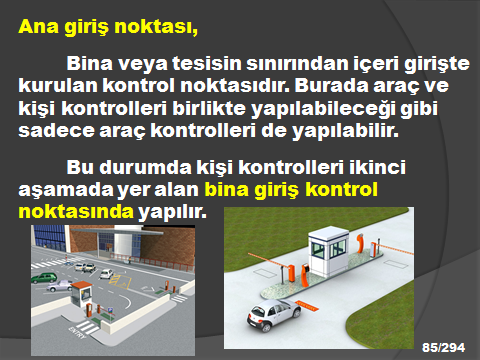 Kritik alan giriş noktaları: 	Bir bina içerisinde belirli yerlere veya katlara girmeden önce büyük çoğunlukla elektronik güvenlik sistemi ve cihazları ile yapılan kontroldür. Buralara giriş; Şifreli kilit, güvenlik kamerası, kartlı, göz retinası kontrolü şeklinde olabilir.Kontrol noktası uygulamaları üç güvenlik halkası içerisinde değerlendirilir.	* Dış halka: Birinci kısımdır. Korunan yerin çevre sınırının dışı olarak kabul edilir.	* Orta halka: İkinci kısım olarak tabir edilen yer olup, dış çevre sınırı ile bina girişlerine kadar olan alanlar için geçerlidir. 	* İç halka ise; Bina girişinden itibaren binanın iç kısmını kapsamaktadır.   KONTROL NOKTASININ AMACIKoruma ve güvenlik hizmeti sunulan yerlerde;* Can ve mal güvenliğinin ve kamu düzenin sağlanması, * Suç işlenmesinin önlenmesi, * Taşınması ve bulundurulması yasaklanmış her türlü silah, patlayıcı madde veya eşyanın tespit edilmesi, * Yetkisiz veya istenmeyen kişilerin tespit edilmesi, 	* Böylece görev bölgesinin ve buradaki insanların suçlardan veya sorun oluşturan durumlardan korunmasıdır.GÜVENLİK KONTROLÜNDE AMAÇ. Bölgeye veya tesise yetkisiz kişilerin girmesine engel olmak, 2. Dışardan gelmesi muhtemel tehdit ve saldırılara karşı, caydırıcı imaj sergilemek,3. Saldırıların tespit edilmesi, engellenmesi, durdurulması hedeflenip güvenlik güçlerinin müdahalesine kadar zaman kazanmak, 4. Giriş çıkışların belirli yol ve kapılardan yapılmasını sağlamak,5. Saldırıya yönelik gayretlerin izlenmesini, gerekli önlemlerin alınmasını ve saldırının kırılmasını sağlamaktır.KONTROL NOKTASINDA YETKİLERKontrol noktası ile ilgili ÖGG nin yetkileri, 5188 sayılı Özel Güvenlik Hizmetlerine Dair Kanunun 7. maddesinde belirtilmiştir a. Koruma ve güvenliğini sağladıkları alanlara girmek isteyenleri duyarlı kapıdan geçirme, bu kişilerin üstlerini detektörle arama, eşyaları X-Ray cihazından veya benzeri güvenlik sistemlerinden geçirme. X-ray cihazları; organik ve organik olmayan maddeleri ekrana farklı renklerde yansıtır.* Metal maddeler koyu mavi,* Organik maddeler sütlü kahverengi ya da turuncu,* Az yoğun maddeler ise yeşil renkteb. Toplantı, konser, spor müsabakası, sahne gösterileri ve benzeri etkinlikler ile cenaze ve düğün törenlerinde kimlik sorma, duyarlı kapıdan geçirme, bu kişilerin üstlerini detektörle arama, eşyaları X-ray cihazından veya benzeri güvenlik sistemlerinden geçirme.. Hava meydanı, liman, gar, istasyon ve terminal gibi toplu ulaşım tesislerinde kimlik sorma, duyarlı kapıdan geçirme, bu kişilerin üstlerini detektörle arama, eşyaları X-Ray cihazından veya benzeri güvenlik sistemlerinden geçirme. g. Genel kolluk kuvvetlerine derhal bildirmek şartıyla, aramalar sırasında suç teşkil eden veya delil olabilecek ya da suç teşkil etmemekle birlikte tehlike doğurabilecek eşyayı emanete alma. Şahısların beraberinde getirdikleri, çanta, paket, poşet, valiz, çiçek ve benzeri eşyalar tesise giriş ve çıkışta usulüne uygun olarak aranır. 	Teknik cihaz bulunmadığı durumlarda paketler sahibine açtırılmak suretiyle kontrol edilir. Çıkışta da kontroller yapılarak kuruma ait eşya ve malzemelerin kontrolsüz çıkışına engel olunur. KONTROL NOKTASI ÇALIŞMA ESASLARIKontrol notalarında personel sayısı; 24 saat çalışma esası üzerine, iş yoğunluğu ve zaman dilimleri dikkate alınmak suretiyle ayarlanır. 	İnsan ve eşya trafiğinin yoğun olduğu yerlerde X Ray cihazı ve kapı detektörü varsa en az 5, personel görevlendirilmelidir.İnsan trafiği az olan yerlerde ise en az 3 personel görevlendirilmelidir KONTROL NOKTASI GÖREVLİLERİ 1. Yönlendirici,2. Birinci kontrol görevlisi,3. İkinci kontrol görevlileri,4. Müracaat görevlisi,5. Kontrol noktası amiri,KONTROL NOKTASINDA BULUNMASI GEREKEN ARAÇ VE GEREÇLER 1. Gözetleme yapılabilecek şekilde dış kısım aydınlatılır ve camlı bölme bulunur,2. Haberleşme sistemleri büyük önem taşır,3. Elektronik sistemler faal olarak bulunur,4. Personele ait görev talimatı,5. Yeteri kadar masa, sandalye ve duvar saati, 6. Dolap, kırtasiye malzemeleri, bilgisayar,7. Yangın söndürücüler, 8. Yedek anahtar dolabı, ilk yardım çantası,9. Gerekli trafik işaretleri,10. Kayıt defteri, adres defteri,11. Ziyaretçi kart sistemi ve kartları,12. Acil durum uyarı işaretleri,13. Olay yeri koruma şeridi,14. İçme suyu, lavabo ve tuvalet,15. Soğutma ve ısıtma cihazları bulunmalıdır… GÜVENLİK KONTROLÜ Koruması gereken yerlerde, girişten önce şahısların üzerinde ve eşyalarında, güvenliği tehlikeye düşürebilecek ve suç unsuru olabilecek maddelerin varlığının teknolojik güvenlik cihazları ile tespit edilmesi ve bu maddelerden arınmış şekilde içeri girmesini sağlamak amacı ile yapılan işleme güvenlik kontrolü denir. * Güvenlik kontrolünde şahısların kendi gönül rızaları ile güvenlik kontrolünden geçmeleri esastır	* Şahıslar güvenlik kontrolünden geçmek istemiyorlarsa buna zorlanmazlar. Ancak, içeri girmesi engellenir.KONTROL NOKTASI GÖREVLİSİNİN ÖZELLİKLERİ VE DAVRANIŞLARI1. Kendi kendine yetebilmeli,2. Dürüst ve güvenilir olmalı,3. Gevşek ve lakayt olmamalı,4. Sağduyulu ve sabırlı olmalı,5. Strese karşı tahammül etmeli,6. Kendinden emin olmalı7. Olaylardan etkilenmemelidir..	Bir kuruluşun önemi ve saygınlığı, toplumun o kuruluşa verdiği değerle ölçülür. Aynı şekilde bir sorumluluk ve güven mesleği olan özel güvenliğin, toplumda saygınlık kazanması onun halka güven verebilmesine bağlıdır. Özel güvenlik görevlisi; güvenilen, emniyet edilen, dürüst, çalışkan ve hakkında herhangi bir olumsuz söylentiye yer bırakmayan kişi olmak zorundadırÖzel Güvenlik Görevlisi;1. Duygularını kontrol edebilen,2. İçten davranan,3. Güler yüzlü,4. Kurallara öncelikle kendisi uyan,5. Uygulamalarının nedenini açıklayabilen,6. Kararlarını kesin fakat yumuşak bir dille ifade edebilen,7. Kendisine güvenle yaklaşılabilen,8. Halkın beklentilerine karşılık verebilen,9. Her yönüyle ölçülü olmalıdır….GİRİŞ-ÇIKIŞ KONTROLLERİBina ve tesislere gerçekleştirilen eylemlerde, dışardan gelen potansiyel suçlular genelde kendilerini; 1. Kurum personeli,2. Normal bir ziyaretçi,3. Postacı, tamirci veya buna benzer meslek mensubu şeklinde göstermek sureti ile içeriye girmeye çalışmaktadırlar.BİNA-GİRİŞ VE ÇIKIŞLARINDA YAPILAN KONTROLLER1. Personelin kontrolü,2. Ziyaretçi kontrolü,3. Özellikli şahıs kontrolü, 4. Eşya kontrolü, 5. Araçların kontrolü,PERSONELİN KONTROLÜ. Personelin girebilecekleri yer belirlenmeli ve yetkilendirilmeli,2. Yetkisiz personel sınırlandırılan bu bölgelere alınmamalı,3. Personel kart basarak veya turnikeden geçirilerek kontrollü içeri alınmalı,4. Girmeye yetkili personelin isim listeleri kapılara asılmalı,5. Usulsüz veya zorla girmeye çalışan personel hakkında işlem yapılmalı,6. Personelin kötü niyetli kişiler tarafından kullanılabileceği akıldan çıkarılmamalıdır.ZİYARETÇİLERİN KONTROLÜ1. Bina veya tesisteki bazı işlerin yapılması amacı ile gelen kişiler,2. İş takibi amacı ile gelen kişiler,3. Farklı nedenlerle gelen yabancı uyruklu kişiler,4. Basın mensupları,5. Ziyaretçiler,ZİYARETÇİLERE YAPILACAK İŞLEM1. Ziyaret edilecek personelle görüşülerek ziyaretin geçerliliği kontrol edilmeli,2. Ziyaretçi defteri tutulması giriş ve çıkış saatleri ile görüştüğü kişilerin isimleri kaydedilmeli,3. Ziyaretçi giriş kartları düzenlenmeli ve kullanılmalı,4. Ziyaretçilerin yetkisiz yerlerde bulunmasının önlenmesi için gerekli tedbirler alınmalı,5. Gerekirse güvenlik personeli refakatinde gönderilmeli,6. Ziyaretçiler için ayrı bir oda tahsis edilerek ziyaretçilerin burada görüşmeleri sağlanmalıdır…ÖZELLİKLİ ŞAHISLARIN KONTROLÜ1. Silah Taşıma Yetkisine Sahip Kişiler;     Korunan yer, silahla girilemeyecek yerlerden ise silah taşıma yetkisine sahip olanların silahları usulüne uygun olarak tutanak veya kartla teslim alınmalı ve çıkışta verilmek üzere kilitli bir yerde muhafaza edilmelidir.6136 sayılı kanunun 16. maddesi;Duruşmalarda, Mahkeme salonlarında, Hastanelerin psikiyatri bölümlerinde, Akıl hastanelerinde, Ceza ve tutukevleri ile her türlü ıslah ve infaz kurumlarında veya bunların eklentilerinde,Öğrencilerin toplu olarak oturdukları yurtlarda,Eğitim ve öğretim kurumlarında, Siyasi partilerin açık hava ve kapalı yer toplantılarında, İzinli veya izinsiz yapılan toplantı ve gösteri yürüyüşlerinde, Sendikalarda, derneklerde veya bunlara yönetim ve yapı olarak doğrudan doğruya bağlantılı olan yerlerde veya bunların toplantı ve kongrelerinde, Her türlü spor karşılaşma veya yarışmalarının yapıldığı yerlerde, Kanuna uygun veya kanuna aykırı olarak grev ve lokavt yapılmakta olan iş yerlerinde,Türkiye Büyük Millet Meclisi ana binaları ile Meclis Başkanlığınca belirlenen yerlerde,Ateşli silahlar taşıyamaz.Diplomatik Şahıslar;Viyana Sözleşmesi gereğince devlet reisleri ve hükümet tarafından davet edilen resmi misafirler dışında tüm diplomatik şahıslar güvenlik kontrolü veya taramasına tabidir.     	Beraberlerindeki “ Mühürlü Diplomatik Çantalar ” kontrole tabi değildir.     	Özel güvenlik görevlisinin diplomatik pasaport sahibi kişiyi yakalaması, kişiyi, eşya ve araçlarını araması söz konusu değildir. Bir olay olduğunda ancak pasaportunun fotokopisini alabilir.VIP Şahıslar: (Very Important Person/ Çok Önemli Kişi)     Viyana Sözleşmesine göre devlet reisleri ve hükümet tarafından davet edilen resmi Misafirler güvenlik kontrolünden muaftır. Bunların dışındaki bütün VIP statüsündeki şahıslar güvenlik kontrolü veya taramasına tabidir. Özel güvenlik görevlisinin VIP şahsı yakalaması, kişiyi, eşya ve araçlarını araması mümkün değildir. Kurumda Çalışanlar;     Bu kesim personelle çok iyi iletişim ve diyalog sağlanmalıdır. Kurumda çalışanlarda, korunan yerin hassasiyetine göre normal güvenlik kontrolüne tabi tutulmalıdır.HAVA ALANLARINDA ÖZELLİKLİ ŞAHISLARIN KONTROLÜSilah Taşıma Yetkisine Sahip Olanlar;     Hava meydanı ve uçaklara silahla girilmez. Nokta görevlisi böyle durumlarda kişilerin silahlarını kontrol noktasında ruhsat kontrolünde yaparak, belge karşılığında teslim alır, uçaktan iniş yerinde veya hava alanı çıkışında kendisine teslim edilir.2.  Mahkum, tutuklu ve gözaltında bulunanlar kanuni sebeplerle veya göz altına alınıp götürülmesi gereken, mahkum edilmiş kişiler yeterli güvenlikçi refakatinde uçakla taşınabilirler. Bu tür yolcular üzerlerinde çakmak, kibrit ve benzeri malzeme bulunduramaz.3. Akli Dengesi Bozuk Şahıslar;	İşletmeci kendisine bağlı sıhhiye ve güvenlik personelinin vereceği bilgi doğrultusunda şahsı uçağa almayı değerlendirebilir.4. Deparda ve Kabul Edilemez Yolcular; 	Kabul edilmeyen yolcular geldikleri havayolu tarafından geldikleri ülkeye veya bu kişilerin kabul edildiği başka bir ülkeye geri gönderilir.5. Seyahatten Vazgeçen Yolcular;	Uçağa bindikleri halde bazı yolcular seyahatten vazgeçebilirler. Bu yolcular şüpheli yolcu durumunda olacağından eşyaları, oturduğu yer tekrar arandıktan sonra uçaktan indirilir.6. Geç Kalan Yolcular; Geç kalınca güvenlik kontrolüne tabi tutulmayacağını düşünen yolcular daha dikkatli aranmalıdır.EŞYALARIN KONTROLÜ3. İçeri sokulmaması gereken, ancak taşınması yasak olmayan maddeler tutanakla teslim alınır, kilitli özel bir yerde muhafaza edilerek çıkışta sahibine teslim edilir. 4. X – Ray cihazında eşyaların kontrolünü yapan güvenlik görevlisi her zaman dikkatli olmalı, kontrol esnasında başka işlerle ilgilenmemelidir.5. Kontrol esnasında, taşınması yasak veya tehlikeli olan maddeler tespit edildiğinde durum genel kolluğa bildirilmeli, söz konusu eşya emanete alınmalıdır.6. Bu durumda ayrıca, eşya sahibi de genel kolluk gelene kadar emniyetli bir yerde kontrol altında tutulmalıdır.7. Genel kolluğun gelmesi ile birlikte, söz konusu kişi ve eşya teslim tesellüm tutanağı ile birlikte genel kolluğa teslim edilmelidir.8. Bina ve tesislerde görevli kişilere posta ve kargo yolu ile gelen paket ve diğer eşyalarda güvenlik kontrolünden geçirilmelidir. ARAÇLARIN KONTROLÜBu görevliler;1. Yönlendirici personel,2. Giriş kayıtlarını yapan personel,3. Araç güvenlik kontrolünü yapan personel,Yönlendirici personel, tesise gelen aracın yavaşlaması, kontrol yerine gelmesi işlemini yaparken, kontrol görevlisi gelen aracın durması, dıştan fiziki kontrolünün yapılması, araç kontrol aynası ile aracın alt kısmının her türlü tehlikeli maddenin olup olmadığına karşı kontrolünü ve aracın park yerine hareket etmesi işlemlerini yerine getirir. Kayıt görevlisi ise araç tescil belgesi ve kimlik kartına göre kayıt işlemini yaparak araç giriş kartı verilmesi işlemini yapar.	Genelde araç giriş noktası ile kişi giriş noktalarından sorumlu bir kontrol noktası amiri görev yapar. Özel güvenlik personelinin, bina ve tesislere gelen araçların içini, bagajını ve kapılarını açmak sureti ile inceleme veya arama yetkisi bulunmamaktadır. 	Sadece dışardan, görülebilen yerlerin incelenebilmesi söz konusudur. 	Ancak fiziki incelemede tehlike oluşturabilecek bir durum veya madde ile karşılaşılması halinde, araç emniyetli bir yere çekilir, ilgili amir ve genel kolluğa bilgi verilir. Araç sahibi genel kolluk gelinceye kadar kontrol altında tutulur.Görev yapılan yerin büyüklüğü, değeri, risk durumu ve terör bağlamındaki yeri dikkate alınmak sureti ile; genel kolluğun bu yöndeki düşünce ve önerileri ile kurumun güvenliğinden sorumlu yetkililerin görüş ve kararları ile birleştirilmek sureti ile, hazırlanan koruma ve güvenlik planları çerçevesinde  hareket edilmelidir.GİRİŞ KARTLARI1. Daimi giriş kartları: Tesiste çalışan personele verilir,2. Geçici giriş kartları: Tesise bakım, tamir, PTT vs. için gelen personele verilir,3. Ziyaretçi giriş kartları: Ziyaret maksadı ile gelen kişiye verilir,4. Araç giriş kartları: Tesiste çalışanların Araçlarına ve geçici olarak gelen araçlara verilen kartlardır.GİRİŞ KARTLARINA YAPILACAK İŞLEMLER1. Kayıt altına alınmalı,2. Kayıplarda anında iptalleri yapılmalı,3. Kaybolma fazla ise şifre değiştirilmeli,4. Mümkünse fotoğraflı olmalı,5. İş akdi feshi edilen, yer değiştiren personelden alınmalı,6. ÖGG kontrolünde olmalı,ARAMA VE KİMLİK KONTROLÜŞahısların üzerinde suç teşkil eden eşya olduğu kesinleşir veya kuvvetli delil ve şüphe oluşursa, şahsın üzeri ve eşyaları aranır, suç eşyası emanete alınır, şahıs ve suç aleti tutanakla genel kolluğa teslim edilir.GİRİŞTE KİMLİK İNCELEMESİ1. Kimliğin sahte ve şahsa ait olup olmadığına öncelikle bakılır,2. Kimlik bilgileri şahsa sorulur,3. Doğum yeri ve şivesinin uyumu veya uyumsuzluğuna dikkat edilir,4. Doğum tarihi ile fiziki görüntü uygunluğuna bakılır,5. Fotoğraf incelemesi yapılır,6. Şahsın aranıp / aranmadığı genel kolluğa sorulur,TEHLİKE ANINDA HAREKET TARZI1. Kendi amirine ve genel kolluğa haber verir,2. Şahsın kaçması engellenir,3. Tespit edilen tehlikeli madde sahibinden alınarak ulaşamayacağı bir yere konur,4. Şahısların bu maddeye ulaşıp personeli tehdit etmesine fırsat verilmez,5. Şahsın kontrol noktasından sonraki bölgeye girişine izin verilmez,6. Tehlikeli maddenin cinsine göre hareket edilerek gerekiyorsa uzman ekip çağrılır. Silah ve malzemeler hakkında mevzuata göre işlem yapılır.KONTROL NOKTASINI GEÇME YÖNTEMLERİŞÜPHELİ EŞKAL TARİFİEşkal; Görgü tanıklarının tanımlarına uygun olarak olayla ilgili kişilerin kimlik tespitlerinde ana ayırt edici özellikleri olan; alın, saç, göz, burun, ağız, kulak, yanak, çene, yüz çizgileri, yüz şekli ve bunların birleşmesinden oluşan resimdir. 	Bir kişinin tanınmasında ve diğer kişilerden ayırt edilmesinde etkin olan özelliklerin bütününe de kimlik adı verilir.Eşkal tespiti;	Kişilerin eşkal tariflerini yapmak, sınıflandırmak ve arşivlemek bunları görgü tanıklarının açıklamaları ile çizilen robot resimle karşılaştırmaktır. 	Eşkal tanımlamasında üç unsura dikkat edilmelidir.1. Şahsı diğer insanlardan ayıran fiziki özellikleri algılamak.2. Hafızadaki bilgileri akılda tutmak.3. Süratle ilgililere aktarmak.Eşkal Tarifinde Belirtilecek ÖzelliklerÖG görevlisi; şüphelinin tüm vücut profilini, hayal gücünü zorlayarak çizme kabiliyetine sahip olmalıdır.Boy 		          	  ÇeneYaş		             YanakCinsiyet        	   Boyun yapısıFiziki yapısı	  Omuz yapısıIrk ve Milliyet    KarnıKafa yapısı    	GöğsüSaçlar		 Elleri  Yüz yapısı	KollarAlın yapısı    	Görülebilir yaralarKaş yapısı	YürüyüşüGözler		GiyinişBurun			TakılarıAğız yapısı	KonuşmasıBıyık			Sakal			Dişler			Kulakları			Özürleri   İNSANLARDA DEĞİŞMEYEN NİTELİKLER1. Çok uzun veya kısa boy,2. Belirgin sakatlıklar ( kol, bacak, yüz ),3. Anormal fiziksel yapı ( eller, ayaklar ),4. Kekemelik, pelteklik, hızlı-yavaş konuşma, “r” ve “s” özürlü olma,5. Sağırlık, dilsizlik,6. Ameliyat izleri,7. Yüz rengi, yanıklar,BASİT EŞKAL TARİFİ FORMU1. YAŞ2. BOY3. AĞIRLIK/KİLO4. CİNSİYETİ5. BAŞ a)  Saç            e)  Burun            i)  Yüz b)  Alın            f)  Dudak            j)  Sakal c)  Kaş            g)  Çene d)  Kulak         h)  Ağız6. KIYAFET7. ÖZEL NİTELİKLERİEŞYA / MALZEME TANIMA FORMU1. Nesnenin cinsi,2. Nesnenin şekli,3. Markası,4. Seri numarası,5. Üzerinde bulunan herhangi bir özel işaret6. Rengi,7. Ölçüleri,8. Yaklaşık ağırlığı,9. Yapım yeri ve yılı,10. Yapımında kullanılan madde,11. Diğer özel unsurlar.EŞYANIN TARİFİEşyanın özelliği; bir kişinin kaybettiği veya çaldırdığı eşyanın bulunmasında, eşyayı diğerlerinden ayırmaya yarayan özelliklerdir. 	Örnek: Erkek kol saati, rolex, altın kaplama şeklindeki bir tarif, eşyanın bulunmasında yeterli olmaz. Tarif ayrıca çizik, kırık, isim yazılı olma gibi diğerlerinden ayırt edici niteliğini de ihtiva etmelidir.Nesnenin cinsi, şekli, markası, seri numarası, herhangi bir işaret/iz, rengi, ebatları, tahmini ağırlığı, kapladığı alan, yapım yeri ve yılı, yapımında kullanılan maddeler, varsa fotoğrafı ve diğer özel unsurlar belirtilir.NOT ALMANot; bir şeyi hatırlamak için yazılan kısa yazı veya bir şeyin başlıca özelliklerini ve noktalarını özetleyerek yazmaktır. 		Görme, koklama, dokunma, duyma ve tatma duyu organlarımızla hafızamızda algılanan bilgilerin yazılı olarak kayıtlara geçirilmesine “not alma” denir.NOT ALMANIN AMACIGörev esnasında alınan talimatlar, mesajlar ve olaylar, uygun ve etkili bir şekilde kaydedilebilir.Hafızada saklanamayan bilgilerin kaydedile bilirliğini sağlar. Delil olarak sunulabilir ve soruşturmaya kaynak teşkil edebilir.NOT TUTULMASI İLE İLGİLİ KURALLARNot alınırken, görevin başlangıç-bitiş saatleri, seyir şekli, türü, kullanılan araç plakası, görev bölgesi, yapılan muhaberenin önemli kısımları ve görev sırasında irtibat kurulan kişiler, yapılan işlemler, olay mahallinin krokisi, hava durumu, aydınlık ve ışık şartları ile olay mahallinde bulunan veya konuşulan herkesin kimliği not edilmelidir. Hiçbir şey silinmemelidir. Değişiklik gerekiyorsa tek çizgi ile çizilip doğrusu yazılmalıdır. Değişmeyen kural her olayın, durumun, kazanın tüm ayrıntıları ile not edilmesidir.NOT ALMA TEKNİKLERİ1. Bütün notlar el yazısı ile alınmalıdır.2. Not alma işlemi inceleme yapıldığında veya incelemeden hemen sonra yapılmalıdır.3. Alınan notlar her görev ve inceleme için aşağıdaki özellikleri içerir.      a) Tarih      b) Göreve başlama zamanı c)  Önemli telsiz mesajları veya tebliğler,    d)  Görev sırasında bağlantı kurulan şahısların isimleri,    e)  Notlar detaylı olarak alınır ve gerektiğinde kroki çizilir,    f)  Hava durumu,     g)  Aydınlık ve ışıklandırma durumu,    h)  Görevin bitiş saati.4. Sadece sanığın değil konuşulan herkesin ismi kaydedilmeli,5. Genel bir kural olarak, not almak veya rapor yazmak için bir tür kalem kullanılır,6. Alınan notlarda hiçbir silinti ve kazıntı yapılmamasına dikkat edilir,7. Notun yazıldığı kağıda konu ile ilgisi olmayan yazı veya şahsi notlar yazılmamalı şekiller çizilmemeli,8. Daha sonra ortaya çıkabilecek sorunlarla karşılaşmamak için olay yeri ile ilgili düşünceler açık ve net olarak belirtilmeli9. Tanık veya diğer yollarla elde edilen bilgiler açık ve tarafsız olarak kaydedilmeli,10. Alınan bilginin zamanı, şahısların güvenilirlik dereceleri yazılmalı,11. Notta kişisel düşünce ve yorum yapılmaz,12. Alınan notlar detaylı ve tarafsız olmalı,13. Notlarda bazı genel kısaltmalar yapılabilir,RAPOR YAZMATANIMI, AMACI VE ÖNEMİ	Rapor, herhangi bir iş veya olay sonucu yapılanların, elde edilen bilgi-belge, duyum ve düşüncelerin belirli bir düzen dahilinde yazılı olarak bildirilmesidir.	Rapor, verilen bir görevin yapılmasıyla ilgili olabileceği gibi, yine görev sırasında rastlanan, görülen ve işitilen bir hususun ilgililere bildirilmesi gayesiyle de yazılabilir. Raporda amaç, Okuyucuya, rapor edilen durumun yeterli, ayrıntı açıklamalar ile konunun ne olduğunun açık ve net bir şekilde aktarılmasıdır.RAPOR YAZARKEN DİKKAT EDİLECEK HUSUSLARKâğıdın üst orta bölümüne büyük harflerle RAPOR yazılır. Altına raporun sunulacağı görev veren makam büyük harflerle ve kısaltma yapılmadan yazılır. Burada yazılan makam, görevi veren makamdır.	Raporlar en kısa zamanda hazırlanmalı, gerekirse destekleyici bilgiler, sonra ayrı bir rapor şeklinde sunulmalıdır.Tüm raporlarda;1. Ne oldu?2. Ne zaman oldu? (gün-tarih-saat-24 saat esasına göre)3. Nerede oldu?4. Neden oldu? (muhtemel nedenler)5. Nasıl oldu? (belirlenebilen ayrıntılar)6. Kim/kimler karıştı?7. Durum nasıl fark edildi?8. Ne yapıldı? vb. soruların cevabı yer almalıdır.RAPOR TÜRLERİ1. Bilgi raporu,2. Olay bildirim raporları,3. Gözlem raporları,4. Ekspertiz raporları,RAPORUN ÖZELLİKLERİ1. Raporun hitap bölümüne raporun sunulduğu makam büyük harfle yazılır.2. Rapor okunaklı, anlaşılır ve düzgün cümlelerle yazılmalıdır. Rapor uzun ve kapsamlı olabileceği gibi özlü ve kısada olabilir.3. Raporlar belli boyuttaki kağıtlara bilgisayarda daktilo ile yazıldığı gibi, el yazısı ile de mürekkepli kalem kullanılarak yazılır.4.Raporlar kişisel düşüncelere yer vermeden ön yargısız ve objektif bilgiler tam ve doğru olmalı,5. Raporun verildiği tarih, gün ve saat yazılmalı,6. Raporu veren kişi, raporun sonuna adını soyadını, görev unvanını yazarak imzalamalı,7. Rapor birden fazla görevli tarafından yazılmışsa müşterek rapor olduğu belirtilir ve birlikte imzalanır.TUTANAKHerhangi bir iş veya olay sonucu yapılanların, elde edilen bilgi, belge, duyum ve düşüncelerin belirli bir düzen dâhilinde yazılı hale getirilmesidir.Tutanak, kolluğun önleyici, idari adli, siyasi ve teknik görevlerini ifası sırasında herhangi bir olay, konu veya şahısla ilgili olarak, mevcut durumu tespit etmek, gördüğü, duyduğu veya bizzat yaptığı inceleme veya araştırma ile ilgili hususları açıklamak üzere hazırlanan ve olay yerinde hazır bulunan ilgili şahıslara okutturulmak suretiyle, doğruluğu anlaşıldıktan sonra birlikte imza altına alınan yazılı belgedir.Tutanak düzenlemenin amacı; Meydana gelen olaylarda mevcut durumu, görevli personel ve ilgili kişilerin tanıklığı ile yer, tarih ve saat belirtmek suretiyle daha sonra değiştirmeye ve inkara meydan vermeyecek şekilde yazılı olarak tespit etmek ve belgelemektir.Tutanaklar, usulüne uygun olarak yer, tarih ve saat belirtmek suretiyle ilgili şahısların tanıklığı ve yeterli maddi delillerle desteklenmek suretiyle düzenlendiği taktirde, aksi ispat edilinceye kadar geçerli hukuki yazılı belgelerdir.	Gerçek dışı tutanak düzenlemek TCK’ nun 339. maddesi gereğince 3-10 yıl arası ağır hapis cezası ile cezalandırılmıştır. TUTANAĞIN BÖLÜMLERİ* Hizmette birliğin sağlanabilmesi için  Tutanakları altı bölüme ayırabiliriz.1. Başlık bölümü,2. Giriş bölümü,3. Metin (gelişme) bölümü,4. Sonuç bölümü,5. Tarih ve saat bölümü,6. İmza bölümü,TUTANAKLARIN ORTAK ÖZELLİKLERİTutanaklarla ilgili  ortak özellikleri iki başlık altında inceleyebiliriz.1. Tutanakların şekil kuralları.2. Tutanakların içerik kuralları.TUTANAKLARIN ŞEKİL KURALLARIKanunlarda ve diğer yasal düzenlemelerde tutanakların şekil şartları konusunda herhangi bir husus yer almamaktadır. * Günümüzde ortak kullanım alanı haline  gelen bu kurallar aksi ispat edilinceye kadar geçerli belge niteliği taşıyan tutanağın ispat gücünü arttırmaya yönelik  kurallardır.TUTANAKLARIN ŞEKİL KURALLARI1. Tutanaklar resmi yazışmalarda olduğu gibi A4 veya A5 tabir edilen kağıtlara yazılmalı,2. Tutanaklar, bilgisayar veya daktilo ile yazılabileceği gibi, okunaklı olmak kaydıyla el Yazısıyla da yazılabilir,3. Tutanaklar elle yazıldığında  dolmakalem veya tükenmez kalemle yazılmalıdır. Kesinlikle kurşun kalem kullanılmamalı,4. Tutanaklar elle yazıldığında aynı kişi tarafından ve aynı kalem kullanılarak yazılmalı,5. Tutanaklar kağıdın sadece bir yüzüne yazılmalıdır. Eğer tutanak birden fazla sayfaya yazılacak ise sayfanın üst kısmında tutanağın kaçıncı sayfası olduğu yazı ile belirtilmeli,. Tutanak üzerinde silinti, kazıntı ve ilave yapılmamalıdır. Eğer yanlış kelime yazılmışsa üstü çizilmeli yanına doğrusu yazılmalı, her ikisi de okunabilmeli,7. Tutanak içerisindeki bilgilerin rakamla yazılması durumunda parantez içerisinde harflerle de yazılmalı,8. Tutanaklar tarihle başlamalı ve tarihle bitirilmeli,9. Tutanaklar sade bir dille ve olayların oluş sırasına göre hukuk terimleri kullanılarak, imla kurallarına uygun bir şekilde düzenlenmeli,10. Tutanakların birden fazla sayfadan oluşması halinde, imza kısmı son sayfada açılmalı, önceki sayfalar tutanağı imzalayan kişiler tarafından paraflanmalı ve imzalanmalı,11. Tutanağın imzalanmasından rütbece en yüksek olan kağıdın sol kısmından başlamak suretiyle, kıdem sırasına göre sağa doğru sıra ile atılmalıdır.TUTANAKLARIN İÇERİK KURALLARIYasal düzenlemelerde tutanakların içerik ile ilgili bazı kurallar mevcuttur.    Bu kuralları aşağıdaki şekilde sıralayabiliriz.1. Tutanağın içeriğine uygun başlık olmalı,2. Tutanaklar tarihle başlayıp tarihle bitmeli,3. Tutanağın düzenlendiği yer, tarih ve saat yazılmalı,4. Tutanak düzenlenen olayın ne zaman, nerede, nasıl ve kimden öğrenildiği, kimlerin ne zaman ve nasıl olay yerine intikal ettiği belirtilmeli,5. Suçun işlendiği yer ve zaman, nasıl işlendiği,kim tarafından işlendiği, suçun tanıklarının ve mağdurlarının kimler olduğu açık kimlikleri ile belirtilmeli, 5N (Ne, Nerede, Ne zaman, Nasıl, Niçin) 1K (Kim) sorularının cevabı bulunmalı,6. Olay yerindeki iz, eser, emare ve delillerin neler olduğu, sayısı  ve nitelikleri (rengi, cinsi, miktarı ve diğer özellikleri) bulundukları yer ve durumları yazılmalı,7. Tutanağın niteliğine göre gerekli görüldüğü taktirde yapılacak işlemlerle ilgili kısa beyanlar alınmalı, olayın oluş şekli eldeki deliller ve beyanlar doğrultusunda olay kısaca özetlenmeli,8. Tutanaklar, doğru ve lüzumlu bilgiler içermeli, eksik, gereksiz ve yanlış bilgiler tutanakta yer almamalı,9. Tutanaklar meydana gelen olayla ilgili olarak, mevcut durumu tespit eden yapılan araştırmaları açıklayan nitelikte olmalı,10. Arama tutanaklarında el konulan suç eşyası ile ilgili ayrıntılı bilgi, arama sırasında yakalanan kişi varsa açık kimliği ve nerede yakalandığı belirtilmeli,11. Arama tutanaklarında aramanın yapıldığı adres, tarih ve aramaya muhatap olan kişinin açık kimliği, aramada kimlerin hazır bulunduğu yazılmalı,12. Arama tutanaklarında yaralanma veya maddi zarar meydana gelip gelmediği belirtilmeli, tutanak, arama işlemine katılmış olanlar ve  hazır bulunanlarca imzalanmalı, tutanağın bir sureti aramaya muhatap olan kişiye verilmeli,13. Tutanağın sonucunda taraflara okutulduğu, okuma yazma bilmiyorsa okunduğu ve birlikte imza altına alındığı belirtilmeli,14. Hakkında tutanak tanzim edilen kişi imza atmak istememesi durumunda, sebepleri ile birlikte tutanakta belirtilmelidir.TUTANAK ÇEŞİTLERİ1. Olay Tespit Tutanağı:2. Yakalama Tutanağı:3. Arama Tutanağı:4. Emanete Alma Tutanağı:5. Teslim Tesellüm Tutanağı:ÖNLEME ARAMASI1. Milli güvenlik ve kamu düzeninin, genel sağlık ve genel ahlakın veya başkalarının hak ve hürriyetlerinin korunması, 2. Suç işlenmesinin önlenmesi, 3. Taşınması veya bulundurulması yasak olan her türlü silah, patlayıcı madde veya eşyanın tespiti amacıyla hakim kararı veya gecikmesinde sakınca bulunan hallerde mülki amirin yazılı emri ile kişilerin üstlerinde, aracında, özel kağıtlarında ve eşyasında yapılan arama işlemidir.Şahıs üst aramalarında genel olarak aşağıdaki 4 yöntem uygulanılır. 1. Duvar yöntemi: 2. Ayakta arama;3. Diz üstü çömelterek arama; 4. Yüz üstü yatırarak arama;EMANETE ALMAÖzel güvenlik görevlileri 5188 sayılı kanunun 7. maddenin g-h bentlerine göre genel kolluk kuvvetlerine derhal bildirmek şartıyla, aramalar sırasında suç teşkil eden veya delil olabilecek yada suç teşkil etmemekle birlikte tehlike doğurabilecek eşyayı, terk edilmiş veya bulunmuş eşyayı emanete alma yetkisine sahiptir.ZOR KULLANMANIN ŞEKİL VE AŞAMALARI1. Fiziki görüntü,2. Sözlü ikaz,3. Fiziki güç,4. Yardımcı malzemeleri kullanma.Sözlü uyarılar ve iletişim insanları daha çok ikna etmeye çalışır. Maddi araçlar, onların kurulan sisteme, verilen talimatlara ve kuralara uymalarını sağlamaya çalışır, fiziksel araç ve ileri seviyede güç kullanma ise kişileri kendisine itaat etmeye zorlar. Meydana gelen olayda kullanılacak gücün çeşidi ve şiddeti aşamalı olarak artırılmalıdır. 	Orantılılık yakalanan kişinin davranışı ile özel güvenlik görevlisinin davranışının birbirine uyumlu olması demektir.ZOR KULLANMANIN ŞARTLARI1. Zor (Güç) kullanma kanuna (yasaya) uygun olmalıdır. 	Zor kullanma tedbirinin kanuni dayanağının “olmazsa olmaz” koşulu yasaya uygun olmasıdır.	2. Zor (Güç) kullanmaya mecbur (zorunlu) kalınmalıdır. 	Kullanılan gücün “makul ve uygun” olarak kabul edilebilmesi için kullanımının artık kaçınılmaz ve son çare olması gereklidir. 3. Zor (Güç) kullanma tedbirleriyle olay arasında bir denge olmalıdır. 	Kullanılan güç ile olay ve oluşan tehlike arasında bir denge olmasıdır. Güç kullanma işleminde uygulanan yöntem mukavemeti kırmaya elverişli olmasıyla birlikte ayrıca direnme ile de orantılı olmalıdır.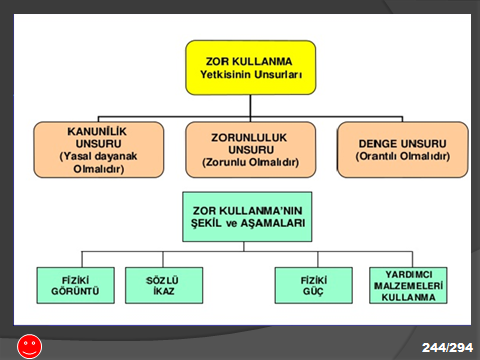 COP/JOP KULLANMAÖGG gerektiğinde kullanmak için taşıdığı savunma, püskürtme ve dağıtmada kullanılan bir dürtü silahıdır.COP KULLANIRKEN VURUŞ BÖLGELERİ1. Öncelikli vuruş bölgesi;Belden altı kısımdır, kalça, baldır ve ön kol bölgesidir.2. İkinci derece vuruş bölgeleri;Belden üst kısım, dirsek, diz, bilek, omuz ve pazu bölgeleri.3. En son vuruş yapılabilecek bölgeler;Baş, boyun, kasık, omurgalar ve böbreklerdir.KELEPÇE KULLANMAYakalanan şahsın;1. Direnmesi, 2. Saldırgan tutum sergilemesi, 3. Kaçmaya yeltenmesi, 4. Görevliye mukavemette bulunması, 5. Suç delillerini bozma veya yok etme ihtimalinin bulunması,6. Suçun devamının önlenmesi,Mevzuat gereği; 18 yaşını doldurmamış kişi çocuk sayıldığından 18 yaşından küçüklere kelepçe takılamaz. Hukuka aykırı kelepçe takılması halinde kişi özgürlüğü ve güvenliği hakkı ihlal edilmiş olur.Kelepçe Çeşitleri,1. Masonet kelepçe	2. Zincir Kelepçe3. Plastik kelepçe	4. Parmak kelepçe KELEPÇE TAKILMA ŞEKİLLERİ1. Ayakta kelepçeleme, 2. Bir engele dayayarak kelepçeleme, 3. Diz üstü kelepçeleme,  4. Yüz üstü yatırarak kelepçeleme,TELSİZ KONUŞMASINDA DİKKAT EDİLECEK HUSUSLAR1. Mesajlar, mümkün olduğu kadar kısa, açık, anlaşılır cümlelerden oluşmalıdır.2. Anlaşması zor isimler, alfabeye göre kolay anlaşılacak şekilde kelimeler ile kodlanmalıdır.3. Telsizin sesi fazla açılmamalı, kendi duyabileceği ses ayarında olmalıdır.4. Konuşmalarda çağrı, karşı tarafın kod numarası belirterek yapılır, isim, rütbe kullanılmamalıdır.5. Bir kanaldaki konuşmaları birden fazla kişi farklı telsizden aynı anda dinleyebilir.6. Gizli konuşmalar, çok önemli olaylar telsiz ile söylenmez.7. Konuşması biten istasyon, karşı tarafa konuşmasının bittiğini bildirmek amacıyla ‘’tamam’’ diye bilgi verir.	* Aynı kanal ve gruba bağlı farklı telsizlerden aynı anda birden fazla çağrı (konuşma) yapılamaz.DÜDÜK İŞARETLERİ* Tek düdük yoklama içindir. * İki düdük davet işaretidir. * Birbiri ardına kısa kısa  çalan üç düdük imdat(alarm) işaretidir.YARDIMCI GÜVENLİK CİHAZLARI1. Kapı Detektörü: Bu cihazlar kapı şeklinde imal edilmiş olup, içinde yürüyerek geçerek üzerinde bulunan metal nesneler sinyale sebebiyet verirler. 2. El Detektörü: Metale karşı duyarlıdır. Fakat yalnızca metal nesneye yakın tutulduğunda (2.5-7.5 cm.) sinyal verir. Bu nedenle kullanma talimatına göre kullanılmalıdır.3. Eşyaların Kontrolünde Kullanılan Cihazlar:	Eşyaların içerisindeki tehlikeli maddelere duyarlı ve onları gösterebilen cihazlar olup, bunlar X-Ray ve patlayıcı koklama (analiz) cihazlarıdır.	a) X-RAY Cihazı:	Bu cihazı kullanan ÖGG cihazın radyasyon etkisine karşı duyarlı olmalı ve cihazın kullanım kılavuzunda belirtilen sürelerde radyasyon ölçümü yaptırmalıdır.b) Patlayıcı Analiz Cihazları:Şahısların üzeri ve eşyalarında bulunan patlayıcıları veya bunların izlerini tespit eden cihazlardır.Köpeklerde patlayıcıların ve uyuşturucu maddelerin tespitinde kullanılmaktadır. 4. Bina ve Çevrenin Kontrolünde Kullanılan Cihazlar:a. Kapalı devre televizyon sistemleri. (Closed-Circuit Television) (CCTV)b. İkaz ve alarm sistemleri.c. Yangın alarm ve söndürme sistemleri.OLAY YERİ İLE İLGİLİ TEMEL KAVRAMLAROLAY; kanunlarda açıkça suç olarak belirtilen fiil ve hareketlerin belli bir zaman ve mekanda gerçekleşmesidir, 
		OLAY YERİ; Olayın işleniş anının, mağdur ve suç sanıkları ile ilişkisinin saptanabildiği dinamik bölgeyi ifade eder. OLAY; kanunlarda açıkça suç olarak belirtilen fiil ve hareketlerin belli bir zaman ve mekanda gerçekleşmesidir, 
		OLAY YERİ; Olayın işleniş anının, mağdur ve suç sanıkları ile ilişkisinin saptanabildiği dinamik bölgeyi ifade eder. OLAYIN ÖZELLİKLERİ;Hareketlidir,- Dinamiktir,
- Olağan dışı bir durum söz konusudur, 
- Oluşan bir durum söz konusudur,- Karmaşık bir yapısı vardır,- Hayatın akışını etkileyen ve değiştiren bir durumdur.BULGU;  Olay yeri incelemesi sırasında olay yeri-fail-mağdur ilişkisini ortaya koymak amacıyla elde edilen her türlü materyale bulgu denir.DELİL; Bir hukuksal sorunu çözmeye, suç fiilini ispata, meydana gelen bir suçun aydınlatılması ve suç sanıklarının tespitine yarayan, ikamesi hukuk tarafından yasaklanmamış her tür bulguya delil veya ispat vasıtaları denilmektedir.   		Her delil bir bulgudur ama her bulgu bir delil değildir.MADDİ SUÇ DELİLİ; İşlenen suçun yeniden canlandırılmasına, failinin tespitine, şüpheli-mağdur ve olay yeri arasındaki ilişkinin tespitine yarayacak, laboratuvarlarda bilimsel yöntem ve tekniklerle uzmanlar tarafından incelenip işlem gördükten sonra soruşturma ve yargılama sürecinde ispat vasıtası olarak kullanılabilecek herhangi bir nesne veya ize Maddi Suç Delili denir.DELİLLERİN ÖZELLİKLERİ;- Mantıklı ve gerçekçi olmalı. - Olayı temsil edici olmalı. - Kanuna aykırı olmamalıdırMADDİ DELİL ÇEŞİTLERİ. Biyolojik Deliller
2. Kimyasal Deliller
3. Fiziksel Deliller
4. İz DelilleriBiyolojik Deliler ; Canlıların vücudundan kopan , düşen veya akan her türlü delile biyolojik delil denir. Biyolojik delillerin incelemesinde temel amaç; DNA ya ulaşmaktır.Kan, kıl, tükürük, burun akıntısı, ter, doku parçası, tırnak, dışkı, kepek ve deri döküntüsü.Kimyasal Deliller ; Patlayıcı maddeler, boyalar, yanıcı ve yakıcı maddeler, barut artıkları, narkotik maddeler, ilaçlar ve diğer kimyevi maddeler.Fiziksel Deliller ; Silah, mermi çekirdekleri, kovan, kartuşlar, olayla ilgili belge niteliğindeki deliller, lifler, cam veya cam kırıkları, paralar ve kalpazanlık araçları, giyecekler, suçta kullanılan diğer araç ve gereçler.İz  Delilleri ; 		Parmak izleri, ayak izleri, ayakkabı izleri, avuç izleri, oto lastik izleri,Parmak İzi ; Parmakların ilk boğumundan itibaren tırnak dibine kadar olan bölgedeki papil hatlarının vücutça salgılanan ter maddesini cisimler üzerine bulaştırmasıyla kalan izlere denir.
Parmak İzinin Özellikleri1-Değişmez-değiştirilemez.
2-Benzemez-benzetilemez.
3-Tasnif edilebilir.   a. Sınıflandırılabilir,   b. Karşılaştırılabilir,   c. Arşivlenebilir.Şüpheli Şahısların Takip Edeceği Muhtemel Yöntemler;
		* Şüpheli şahıslar suç unsuru malzemeyi el çantası, sırt çantası, araç içerisine koymak veya vücudun değişik yerlerine dışarıdan görünmeyecek şekilde gizler.
		* Eğer vücuduna gizlememişse; üstten geniş giysiler giyer veya hamile kadın yada şişman adam süsü verir.
		* Her türlü hazırlığa rağmen suç unsuru malzemenin devreye girmemesi durumunda ikinci bir planla eylemi gerçekleştirmek ister.Önceden belirlemiş olduğu hedef bölgesine tespit ettiği saatte güvenlik güçlerinin ve vatandaşların dikkatini çekmeden ulaşmak ister.* Bu amaç için ; olay yerine uyumlu kıyafetler giyer ve istenilen hedefe gelmeden fark edildiği durumlarda dahi eylemi gerçekleştirir.Hamile görünümlü kadınlara dikkat edilmeli. 	* Hamile kadınların fiziki yapılarından dolayı, omuzlar dik ve geride, ayaklar açık vaziyette ve ağır hareketlerle yürüdükleri, saldırganın ise tam aksine vücuduna bağladığı bombalardan dolayı omuzlarının öne eğik olabileceği.
	* Saldırgan, intihar düşüncesinin vereceği stres ve sıkıntı sebebiyle sinirli ve heyecanlı tavırlar gösterebilir.* Eylem yerini ve saldırganı gözetleyen ikinci bir kişi, şüpheli davranışlar içerisinde olay yeri yakınında olabilir.		* İnsanların giyimleri ve fiziki görünümlerindeki farklılıklar dikkat çekmeli, sıcak havada mont, kaban, pardösü giymeleri veya zayıf yüzlü ancak göbekli görünen tiplere dikkat edilir.Saldırının Önlenebilmesinde ;
		* Toplu hedef teşkil edecek toplantıların veya resmi törenlerin intihar saldırısına karşı hedef teşkil edebileceği göz önünde tutulur.		* VIP personelinin araçlarına bindiği, indiği, araçla yavaşladığı veya halkın arasına girdiği yerlerin hedef teşkil edebileceği göz önünde tutulur.		* Şüpheli kişi veya kişilere mümkün olduğunca uzaktan ve sütre gerisinden müdahale edilir.		* Şüpheli kişi veya kişilerin ellerini ve parmaklarını görebilecek bir şekilde tutmaları sağlanır.Şüpheli şahısların ellerini vücutlarına temas ettirmelerine, giysilerinin altına sokmalarına veya ellerindeki koli - çantayı açmalarına izin verilmez,* Arama ve kontrollerde mevcut cihazlardan yararlanılır.
	* Eğer bu kontroller esnasında patlayıcı madde veya bomba ele geçirilirse gerekli çevre emniyeti alınır ve bomba uzmanının gelmesi beklenir.Şüpheli Paket ve Patlama Olaylarında YapılacaklarŞüpheli paketin bulunduğu yer süratle boşaltılır.
		* Boşaltma sırasında paketin yanından insanlar geçirilmez.
		* Paket yolda ise yaya ve araç trafiğine kapatılır. (100 metre)
		* Görgü tanıkları sorgulanma için bekletilir.
		* Çevre kordon altına alınır.
		* Basın mensuplarının flaşlı çekim yapmalarına engel olunur.
		* Şüpheli paket yanında telsiz ve cep telefonu kullanılmaz.